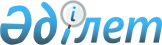 Об утверждении перечня, наименований и индексов автомобильных дорог общего пользования районного значения Сарысуского районаПостановление акимата Сарысуского района Жамбылской области от 14 декабря 2018 года № 235. Зарегистрировано Департаментом юстиции Жамбылской области 25 декабря 2018 года № 4055
      Примечание РЦПИ.
      В тексте документа сохранена пунктуация и орфография оригинала.
      В соответствии с пунктом 7 статьи 3, пунктом 2 статьи 6 Закона Республики Казахстан от 17 июля 2001 года "Об автомобильных дорогах" и Законом Республики Казахстан от 23 января 2001 года "О местном государственном управлении и самоуправлении в Республике Казахстан" акимат Сарысуского района ПОСТАНОВЛЯЕТ:
      1. Утвердить перечень, наименования и индексы автомобильных дорог общего пользования районного значения Сарысуского района согласно приложению к настоящему постановлению.
      2. Коммунальному государственному учреждению "Отдел жилищно-коммунального хозяйства, пассажирского транспорта и автомобильных дорог акимата Сарысуского района" (Е.Алтишев) в установленном законодательном порядке обеспечить:
      1) государственную регистрацию настоящего постановления в органах юстиции;
      2) в течение десяти календарных дней после государственной регистрации настоящего постановления его направление на официальное опубликование;
      3) размещение настоящего постановления на интернет-ресурсе акимата Сарысуского района;
      4) принятые иных мер вытекающих из настоящего постановления.
      3. Контроль за исполнением настоящего постановления возложить на заместителя акима района Омарбека Бергена Жакатаевича.
      4. Настоящее постановление вступает в силу со дня государственной регистрации в органах юстиции и вводится в действие по истечении десяти календарных дней после дня его первого официального опубликования.
       "СОГЛАСОВАНО"
      Руководитель управление 
      пассажирского транспорта 
      и автомобильных дорог 
      акимата Жамбылской области
      ___________________Б.Жанибеков
      "___"______________2018 год Перечень, наименования и индексы автомобильных дорог общего пользования районного значения по Сарысускому району
      Сноска. Приложение - в редакции постановления акимата Сарысуского района Жамбылской области от 29.05.2023 № 75 (вводится в действие по истечении десяти календарных дней после дня его первого официального опубликования).
					© 2012. РГП на ПХВ «Институт законодательства и правовой информации Республики Казахстан» Министерства юстиции Республики Казахстан
				
      Аким района 

Б.Нарбаев
Приложение к постановлению
акимата Сарысуского района
от 14 декабря 2018 года № 235
№ п/н
Индекс автомобильных дорог
Наименование автомобильных дорог
Общая протяженность, километр
1
2
3
4
1
КН-SH-1
"Подъезд к селу Жайлаукол" 0-1,7
1,7
2
КН-SH-2
"Подъезд к селу Камкалы" 0-1
1
3
КН-SH-3
"Подъезд к селу Шаганак" 0-2,14
2,14
4
КН-SH-4
"Подъезд к селу Шагалалы" 0-9,2
9,2
5
КН-SH-5
"Подъезд к селу Тогызкент" 0-0,730
0,730
6
КН-SH-6
"Подъезд к селу Абилда" 0-0,2
0,2
7
КН-SH-7
"Подъезд к селу Саудакент" 0-3,45
3,45
8
КН-SH-8
"Подъезд к селу Уюм" 0-0,54
0,54
9
КН-SH-9
"Подъезд к селу Жанаталап" 0-2,6
2,6
10
КН-SH-10
"Подъезд к селу Игилик" 0-4
4
11
КН-SH-11
"Подъезд к селу Маятас" 0-0,8
0,8
12
КН-SH-12
"Подъезд к селу Кызылдихан" 0-6,75
6,75
13
КН-SH-13
"Жанатас-Туркистан" 0-8,56
8,56
14
КН-SH-14
"Туркистан-Арыстанды" 0-12,5
12,5
15
КН-SH-15
"Туркистан-Ушбас" 0-6
6
16
КН-SH-16
"Подъезд к селу Кок дала 1" 0-1,5
1,5
17
КН-SH-17
"Подъезд к селу Кок дала 2" 0-0,750
0,750
18
КН-SH-18
"Подъезд к селу Жайылма" 0-2,1
2,1
19
КН-SH-19
"Подъезд к селу Ондирис" 0-350
0,350
20
КН-SH-20
"Подъезд к селу Актам" 0-12
12
Всего:
76,87